                    Activity work                    Cut and paste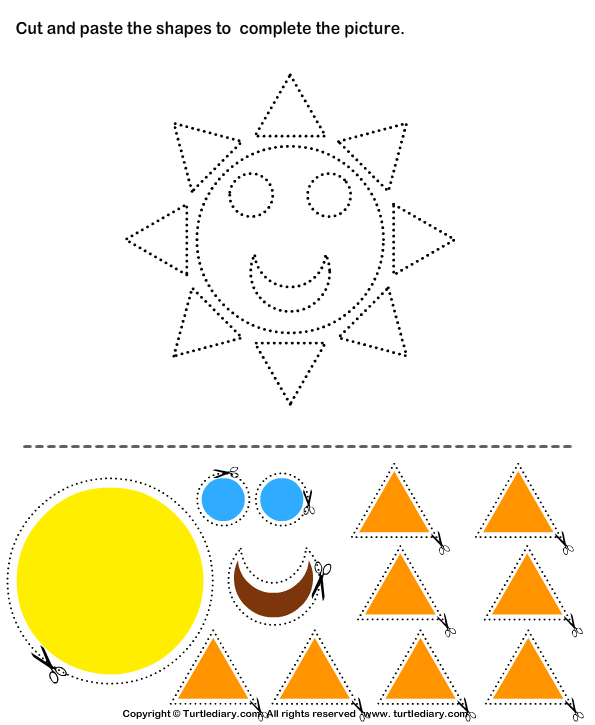 